ГОСУДАРСТВЕННОЕ БЮДЖЕТНОЕ ДОШКОЛЬНОЕ ОБРАЗОВАТЕЛЬНОЕ УЧРЕЖДЕНИЕ ДЕТСКИЙ САД №42 МОСКОВСКОГО РАЙОНАКонспект непосредственно образовательной деятельности с детьми младшей группы«Колючие секреты ёжика»Подготовилавоспитатель Федосова Е.А. 2014 годЦель:расширять представления и развивать интерес детей к животным.Задачи:обогащать чувственный опыт детей, развивать умение фиксировать его в речи;создавать условия для ознакомления детей с осязаемыми свойствами предметов (колючий, мягкий, пушистый, гладкий);совершенствовать навыки установления тождества и различия предметов по цвету;учить различать и называть особенности поверхности (колючий, мягкий, пушистый, твердый, гладкий);продолжать учить согласовывать прилагательные с существительными в роде и падеже;упражнять в энергичном отталкивании мяча при перекатывании друг другу ;создавать условия для рисования елочки прямыми линиями, предлагать объединять работы в коллективную композицию (лес для ежика), вызывать радость от восприятия общей работы.Материалы и оборудование:сенсорная тропа, кирпичики Компримоцветные колокольчики,ежик с прищепками,прозрачный мольберт,аудиозапись  «Секретики»,мячи;карандаши, ½ альбомного листа со стволами елочек.Здоровьесберегающие технологии:Ходьба по сенсорной дорожке, кирпичикам Компримо, двигательные игры, организация с перемещениями по групповой комнате.Ход образовательной деятельностиВоспитательДетиРебятки, мы сейчас пойдем в гости к ежику.- Вы хотите встретиться с ежиком?- Где живет ежик?- Как называется домик ежика?- Мы пойдем искать норку ежика по тропинке, а под ногами вам будут попадаться веточки, камешки, мягкие листочки. А чтобы было веселей я пойду с вами и спою песенку.По тропинке в лес пойдем,Норку ежика найдем,Ежик, ежик, вылезай,С нами вместе поиграй.Вот мы и пришли к норке ежика.Но ежик очень умный. А чтобы ежик к нам вышел из норки, нужно позвонить в волшебный звоночек (перед детьми «Цветные колокольчики»). Воспитатель раздает детям кружки желтого, красного, синего, зеленого цвета.- Позвонить надо в колокольчик такого же цвета, как и кружок.Воспитатель помогает соотнести цвет кружочка с цветом колокольчика, активизирует называние цветов.Выходит ежик.- Ребятки. посмотрите сколько у ежиков колючек. А в колючках ежика живут самые настоящие секреты. - Хотите узнать  все секреты ежика?Воспитатель приглашает ребенка снять колючку у ежика.Слышен голос (ауди)-  «Я скажу вам по секрету, я о-очень люблю играть»Ребята, а давайте развеселим  ежика? Поиграем с ним?  1.Жил в лесу колючий ежик, да-да-да,Был клубочком и без ножек, да-да-да.Не умел он хлопать —  хлоп, хлоп, хлоп,Не умел он топать — топ, топ, топ.не умел он прыгать – прыг, прыг, прыг,Только носом шмыгал – шмыг, шмыг, шмыг.2. В лес зайчата приходили, да-да-да,И ежа всему учили —  да-да-да.Научили  хлопать —  хлоп, хлоп, хлоп,Научили  топать — топ, топ, топ.Научили прыгать  – прыг, прыг, прыг,А он их… носом шмыгать – шмыг, шмыг, шмыг.- Молодцы, хорошо поиграли, веселый секретик нам ежик подарил.Воспитатель приглашает узнать второй секретик.Слышен голос (ауди).«Я скажу вам по секрету, что у меня колючие иголки только на спине, а животик у меня мягкий и пушистый».Воспитатель. Ежик, так твой мягкий, пушистый животик можно погладить.- Ребятки, а вы хотите погладить животик ежика?- А какой животик у ежика?Д/игра «Определи на ощупь»Воспитатель предлагает узнать следующий секретик ежика«Я скажу вам по секрету,  когда я вижу лису, сворачиваюсь  в клубок и качусь как мячик».Воспитатель- Ребятки, давайте поиграем с разноцветными мячиками и узнаем, как быстро могут катиться ежики от лисы. Сядьте друг против друга ноги широко в стороны.  Когда лисы нет, можно мячики сжимать, а когда появится лиса,  мячики надо быстро перекатить к  своему соседу.-Молодцы, наших ежиков лиса не съест.Воспитатель предлагает узнать следующий колючий секретик.Слышен голос (ауди)«Я скажу вам по секрету, я очень похож на елку, но в моем лесу их стало очень мало».Воспитатель- Ребятки, как вы думаете, ежик похож на елку?- Чем ежик похож на елку?- Ребятки, давайте поможем ежику. Мы нарисуем елки и подарим их ежику. Воспитатель предлагает выбрать свою елочку (предлагает выбрать разные по размеру и форме заготовки), дорисовать иголки карандашами или фломастерами.Воспитатель. Вот молодцы, и ежику помогли и елок стало больше в лесу.А у ежика еще есть секретик для вас.Слышен голос (ауди)«Я скажу вам по секрету, что я о-очень люблю яблоки  и хочу угостить вкусными яблоками вас, моих новых друзей».Воспитатель показывает корзину с яблоками- Спасибо, тебе ежик, ты очень добрый, ты рассказал нам много колючих секретиков и мы много узнали, чтодетки у ежика называются…… что ежик любит…………….что ежик боится ………………….что ежик похож иголками на………что спинка у ежика………………..что животик у ежика……………….Да, хотим.Ежик живет в лесу.Норка.Дети называют цвет кружка и звонят в колокольчик.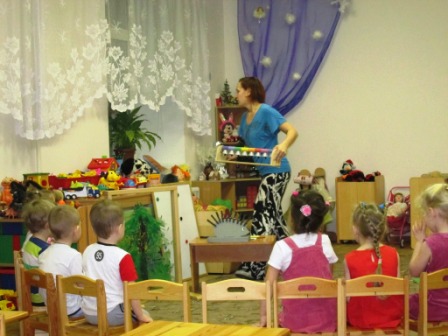 Дети видят ежика, радуются, здороваются с ежиком. Дети разглядывают ежика.Да, хотим узнать.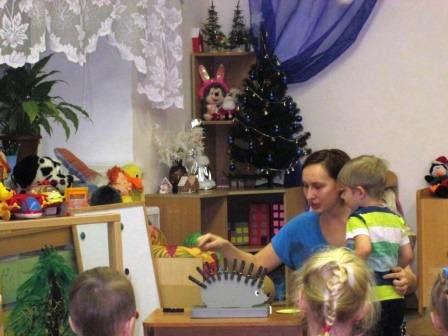 Дети выполняют движения и произносят слова.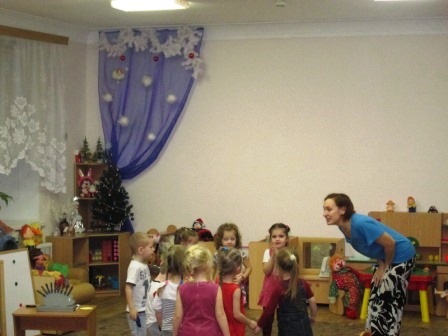 Ребенок снимает «колючку».- Да, я хочу погладить животик?Животик у ежика мягкий и пушистый.Дети поочередно на ощупь определяют мягкий и пушистый животик, колючую спинку.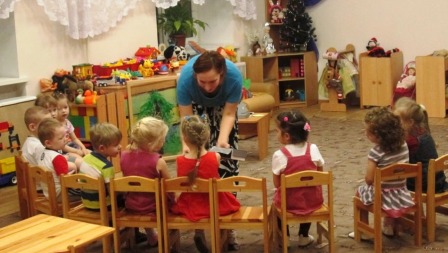 - Это спинка, она колючая- Это животик мягкий и пушистый.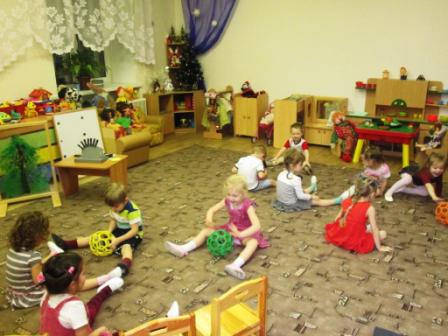 Дети сжимают мячи руками, по сигналу (появление лисы) перекатывают друг другу мячи.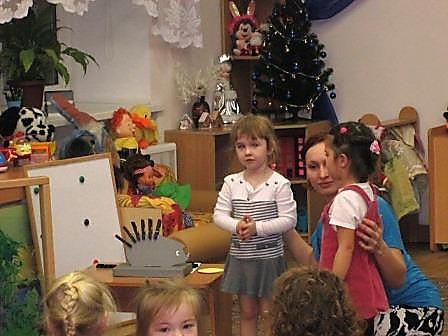 Дети высказывают версии.- У ежика есть колючки и у елки есть колючки.Дети выбирают заготовку, дорисовывают иголки.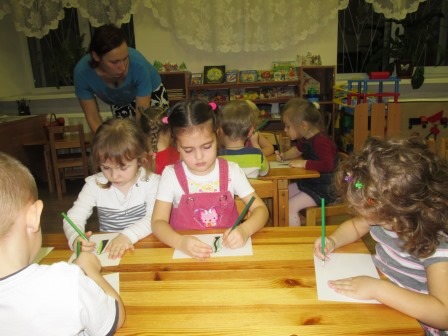 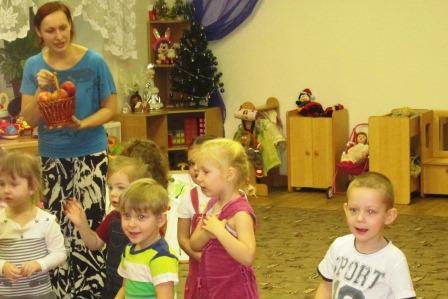 - ежата,- играть,-лису,-елку,- колючая,-мягкий и пушистыйДети прощаются с ежиком, угощают гостей.